Velkommen til
DcH Gives
Landsdækkende Agility Konkurrenced. 19. august 2023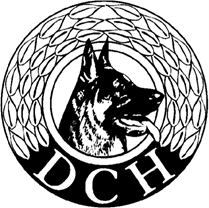 Tidsplan:Denne tidsplans er vejledende – Så kom i god tid.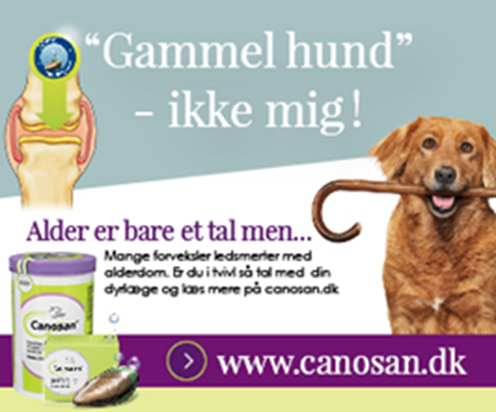 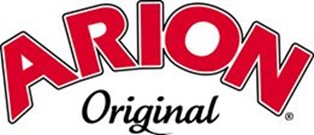 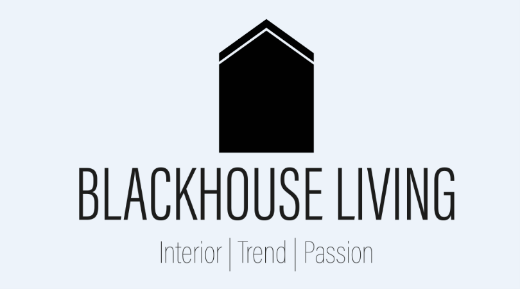 08.00Orientering08.10-08.20BG SP Åben: Alle Senior - Lille - Mellem39 hunde08.20-08.30BG SP Åben: Inter - Stor29 hunde08.30-08.50SP Åben: Lille – Sen Mellem - Sen Lille – Sen Stor17 hunde08.50-09.15SP Åben: Mellem22 hunde09.15-09.25SP Åben: Inter10 hunde09.25-09.50SP Åben: Stor19 hunde09.50-10.10BB SP Åben X 10.10-10.20BG SP Åben X: Alle Senior - Lille - Mellem38 hunde10.20-10.30BG SP Åben X: Inter - Stor29 hunde10.30-10.50SP Åben X: Lille – Sen Mellem - Sen Lille – Sen Stor17 hunde10.50-11.10SP Åben X: Mellem21 hunde11.10-11.25SP Åben X: Inter10 hunde11.25-11.50SP Åben X: Stor19 hunde11.50-12.10BB AG Åben 11.50-12.10Præmieoverrækkelse 2 x SP Åben12.10-12.40FROKOST 12.10-12.40BG AG Åben: ALLE65 hunde12.40-13.00AG Åben: Lille – Sen Mellem - Sen Lille – Sen Stor13 Hunde13.00-13.30AG Åben: Mellem20 hunde13.30-13.45AG Åben: Inter11 hunde13.45-14.15AG Åben: Stor21 hunde14.15-14.25BB AG Åben X14.25-14.35BG SP Åben X: Alle Senior - Lille - Mellem32 hunde14.35-14.45BG SP Åben X: Inter - Stor32 hunde14.45-15.05AG Åben X: Lille – Sen Mellem - Sen Lille – Sen Stor13 Hunde15.05-15.35AG Åben X: Mellem19 hunde15.35-15.50AG Åben X: Inter11 hunde15.50-16.20AG Åben X: Stor21 hunde16.20Præmieoverrækkelse 2 x AG Åben - TAK FOR I DAG.